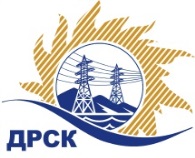 Акционерное Общество«Дальневосточная распределительная сетевая  компания»Протокол заседания Закупочной комиссии по вскрытию поступивших конвертовг. БлаговещенскСпособ и предмет закупки: Открытый электронный запрос предложений на право заключения Договора на выполнение работ: ПИР реконструкции ПС 35 кВ Амур, филиал "АЭС".Плановая стоимость закупки:  7 000 000,00 рублей без учета НДС (8 260 000,00 руб. с учетом НДС).Закупка 1186 р. 2.2.1 ГКПЗ 2016 г.ПРИСУТСТВОВАЛИ: члены постоянно действующей Закупочной комиссии АО «ДРСК» 2 уровняИнформация о результатах вскрытия конвертов:В адрес Организатора закупки поступило 20 (двадцать) заявок на участие в закупке, с которыми были размещены в электронном виде на Торговой площадке Системы www.b2b-energo.ru.Вскрытие конвертов было осуществлено в электронном сейфе организатора закупки на Торговой площадке Системы www.b2b-energo.ru автоматически.Дата и время начала процедуры вскрытия конвертов с заявками участников 15:00 (время местное) 22.03.2016.Место проведения процедуры вскрытия конвертов с заявками участников: Торговая площадка Системы www.b2b-energo.ruВ конвертах обнаружены заявки следующих участников закупки:Ответственный секретарь Закупочной комиссии 2 уровня АО «ДРСК»	М.Г. Елисееваисп. Коврижкина Е.Ю.Тел. 397208№ 387/УТПиР-В22.03.2016№Наименование участника и его адресПредмет и общая цена заявки на участие в закупке1ООО «Проектный институт «Хабаровскэнергопроект»г. Хабаровск, Кировский р-н, ул. Серышева, 22Цена: 2 750 000,00  руб. без учета НДС (3 245 000,00  руб. с учетом НДС). 2ООО «ТехЦентр»г. Владивосток, ул. Снеговая, д. 18 БЦена: 2 800 000,00  руб. без учета НДС (3 304 000,00  руб. с учетом НДС). Не подтвердил ставку3ООО «Компания Новая Энергия»г. Новосибирск, ул. Чаплыгина, д. 93Цена: 2 966 101,69  руб. без учета НДС (3 499 999,99  руб. с учетом НДС). 4ООО «Инженерная Компания Сибри»г. Красноярск, ул. Куйбышева, д.93, пом.123Цена: 3 261 913,32  руб. без учета НДС (3 849 057,71  руб. с учетом НДС).5ООО «Электрощит-Уфа»г. Уфа, ул. Пархоменко, 133/1, оф. 314Цена: 3 389 830,51  руб. без учета НДС (4 000 000,00  руб. с учетом НДС). 6ООО «ПКЦ «Бреслер»г. Владивосток, ул. Воропаева, 11, оф. 406Цена: 3 648 872,12  руб. без учета НДС (4 305 669,10  руб. с учетом НДС). 7ООО «Проектный центр Сибири»г. Новосибирск, ул. Немировича-Данченко, д. 165, оф. 613Цена: 4 156 199,14  руб. без учета НДС (4 904 314,98  руб. с учетом НДС). 8ООО «Промэнергосервис»г. Иркутск, ул. Баумана, д. 209, корп. 102Цена: 4 200 000,00  руб. без учета НДС (4 956 000,00  руб. с учетом НДС).9ООО «Альтенратива»г.Екатеринбург, ул. Артема 7/1-4Цена: 5 000 000,00  руб. без учета НДС (5 900 000,00  руб. с учетом НДС).10ООО «Сибирь-инжиниринг»г. Красноярск, ул. имени Академика Вавилова, 2-жЦена: 5 055 945,03  руб. без учета НДС (5 966 015,13  руб. с учетом НДС). 11ООО «ЕРСМ Сибри»г. Красноярск, ул. Борисова, д. 14, стр. 2, оф. 606Цена: 5 498 506,52  руб. без учета НДС (6 488 237,69  руб. с учетом НДС). 12ООО «Северный Стандарт» г. Москва, 1-й Хвостов переулок, д. 11А Цена: 5 762 711,87  руб. без учета НДС (6 800 000,00  руб. с учетом НДС). 13ООО «ЭК-сервис» г. Санкт-Петербург, пр. Испытателей, д.28, кор.2Цена: 6 166 361,11  руб. без учета НДС (7 276 306,10  руб. с учетом НДС). 14ООО «Электросетьстрой» г. Тюмень, ул. 30 лет Победы, д. 133Цена: 6 176 100,48  руб. без учета НДС (7 287 798,56  руб. с учетом НДС). 15ООО «Северэнергопроект»г. Вологда, ул. Комсомольская, д.3Цена: 6 282 426,59  руб. без учета НДС (7 413 263,37  руб. с учетом НДС). 16ООО «Капитал-строй»г. Москва, ул. Академика Анохина, д. 38, корп. 1Цена: 6 650 000,00  руб. без учета НДС (7 847 000,00  руб. с учетом НДС). 201617ООО «ПМК Сибири»г. Красноярск, ул. Белинского, д. 5, 3 этаж Цена: 6 700 000,00  руб. без учета НДС (7 906 000,00  руб. с учетом НДС). 18ООО «ЦЭСП»г. Новосибирск, ул. Кропоткина, д. 271, этаж 8Цена: 6 781 684,21  руб. без учета НДС (8 002 387,36  руб. с учетом НДС). 19ООО «Союзэнергопроект»г. Москва, ул. Арцимовича Академика, д. 12, корп. 2Цена: 6 900 000,00  руб. без учета НДС (НДС не облагается). 20ООО «Юнител Инжиниринг»г. Москва, ул. 2-я Кабельная, д. 2, стр. 1Цена: 7 000 000,00  руб. без учета НДС (8 260 000,00  руб. с учетом НДС). 